KAMU ÜNİVERSİTE SANAYİ İŞBİRLİĞİ (KÜSİ)2021-1 DÖNEMİ 24.08.2021 TARİHLİ TOPLANTI GÜNDEMİGündem Başlığı: İlin Sanayi ve Teknoloji Verilerini Güvenilir ve Sürdürülebilir Şekilde Kayıt Altına AlmakGündem Maddeleri: İlin sanayi ve teknoloji envanteri çıkarılarak kayıt dışılık ve haksız rekabetin engellenmesiİl özelinde ithal edilen ürünlerin yurtiçinden temini konusunda tarama yapılacak ve potansiyel işbirliği çalışmalarının hayata geçirilmesiİlin ihracat kapasitesinin artırılması maksadıyla yeni ürün geliştirilmesi ve yeni pazarlara ulaşılabilmesi için potansiyel ürün ve üreticiler tespit edilmesi ve desteklenmesiGündem Başlığı: Sanayi Üretiminin Dönüşümünü Sağlayarak Cari Açığın Kapatılmasına Destek Verilmesi	  Gündem Maddeleri:Ülke genelinde ithalatı yapılan ürünlerin il tarafından karşılanabilmesi için ana yüklenici veya tedarikçi olabilecek potansiyel üreticiler ve ürünler tespit edilecek ve gerekli çalışmaların hayata geçirilmesiSanayi işletmelerinin genel görünüm, verimlilik ve dijital olgunlukları değerlendirilerek sektör ve firma niteliğine göre farklılaşan verimlilik ve dijital dönüşüm modellerinin geliştirilmesi ve uygulamasının sağlanmasıİhtiyaç duyulan yeni yetkinlikler tespit edilecek ve bu doğrultuda eğitim ve istihdam modelleri geliştirilmesiSanayi üretiminin sürdürülebilirliğini sağlamak için sorunların tespit edilmesi ve çözülmesine yönelik çalışmaların hayata geçirilmesiÖzel Gündem:İlimizdeki ARGE ve Tasarım Merkezlerinin artırılmasına yönelik yapılacak çalışmaların değerlendirilmesi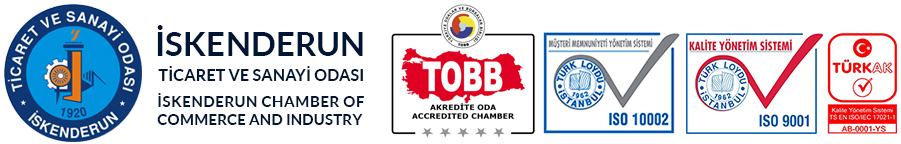 KAMU ÜNİVERSİTE SANAYİ İŞBİRLİĞİ 24.08.2021 TARİHLİ TOPLANTI GÜNDEMİNE İLİŞKİN BİLGİ NOTUGİRİŞHatay’da ağır sanayi oldukça gelişmiştir. Bölgemiz; özellikle lojistik sektöründeki çeşitlilik sebebiyle, hem denizyolu hem karayolu hem de demiryolu vasıtasıyla iç ve dış ticarette önemli potansiyel barındırmaktadır. Hatay, ağır sanayi üretimini, coğrafi konumu gereği yurtdışına pazarlayabilen, ihracatçı ve rekabetçi illerimiz arasında yer almaktadır.Türkiye İstatistik Kurumu Genel Ticaret Sistemi verilerine göre, 2020 yılında Hatay’dan 2,66 milyar dolarlık ihracat yapılırken yılın aynı döneminde 3,73 milyar dolarlık ithalat gerçekleştirilmiştir. Bu rakamlara göre ilimiz en fazla ihracat yapan 10. il olurken, en fazla ithalat yapan 7. il konumunda olmaktadır. TÜİK verileri dikkate alındığında, 2020 yılı için ilimizin yaklaşık 1 milyar dolarlık dış ticaret açığı verdiği gözlenmektedir. Özellikle ağır sanayi üretiminin en önemli girdi kalemlerinden olan, daha çok enerji ve hurda&demir cevheri ithalatından kaynaklanan bu açığın giderilmesi, ilimizin geleceği açısından büyük önem taşımaktadır. Enerji konusunda; rüzgâr ve güneş enerjisi gibi yenilenebilir enerji üretimlerinin desteklenmesi ve yaygınlaştırılması gerekmektedir. Bu durum yalnızca bölgemiz için değil ülkemiz için de hayati önem taşımaktadır. Bu hususta Belen Rüzgâr Enerji Santrali’nin yıllık elektrik üretiminin artırılması ve kapasitesinin genişletilmesi faydalı olacaktır. Ayrıca güneşlenme süresi oldukça uzun olan Erzin’de, 60 kilometrekarelik alanda güneş enerji santralleri kurulabilecek alanlar olduğu bilinmektedir. Bu alanların mutlaka değerlendirilerek, Erzin’de güneş enerji panellerinin yaygınlaştırılması, her türlü yeşil enerji yatırımcılarının önemli ölçüde desteklenmesi faydalı olacaktır.Gündem Maddesi; İlin sanayi ve teknoloji envanteri çıkarılarak kayıt dışılık ve haksız rekabetin engellenmesiKapasite raporuna sahip olan ve sanayi siciline kayıtlı olan irili ufaklı tüm imalatçıların bünyesindeki makine ve teçhizat bilgilerinin belirli zaman aralıklarıyla bilgi girişinin yapılacağı online bir sistem oluşturulmalıdır. Bu yazılım vasıtasıyla, firmaların makine teçhizat bilgilerinin ve yeni teknoloji yatırımlarının takip edilmesi, üretimlerinin, kapasite kullanım oranlarının ve buna benzer bilgilerin güncel tutulması, sürdürülebilir bir şekilde ölçülebilmesi ve analiz edilmesi faydalı olacaktır.Gündem Maddesi; İl özelinde ithal edilen ürünlerin yurtiçinden temini konusunda tarama yapılacak ve potansiyel işbirliği çalışmalarının hayata geçirilmesiÖncelikle Hatay’ın ithal ettiği ürünlerin kapsamlı ve detaylı bir listesine ihtiyaç duyulmaktadır. Hammadde veya yarı mamul şeklinde, teknik detayların da yer aldığı bilgiler fayda sağlayacaktır. Örneğin 2020 yılı itibariyle Hatay’dan en fazla ithalat yapılan ilk 5 ürün şu şekildedir;Ana metal sanayi,  (911 milyon dolar)Atık ve hurdalar,  (828 milyon dolar)Maden kömürü, linyit ve turb,  (550 milyon dolar)Metal cevherleri, (417 milyon dolar)Kimyasal madde ve ürünler (242 milyon dolar) olarak sıralanmaktadır.Türkiye İstatistik Kurumu tarafından Hatay’ın ithal ettiği ürün kalemlerinin genel hatlarından ziyade, ürünün teknik detaylarının da yer aldığı kapsamlı bir istatistik oluşturulması durumunda, diğer illerde üretilip üretilmediği daha kolay bir şekilde araştırılabilecek ve ürünlerin istenen kalitede üretilmesi halinde yurtiçi alımlar yapılabilecektir. Bu konuda hazırlanan istatistikler, kalkınma ajanslarıyla paylaşılırsa, örneğin DOĞAKA’nın yetki alanı olan TR63 bölgesindeki illerle, Akdeniz bölgesindeki diğer kalkınma ajanslarından uzmanların oluşturacağı çalışma gruplarında bilgi akışı sağlanabilecektir.Gündem Maddesi; İlin ihracat kapasitesinin artırılması maksadıyla yeni ürün geliştirilmesi ve yeni pazarlara ulaşılabilmesi için potansiyel ürün ve üreticiler tespit edilmesi ve desteklenmesiYeni ürünler geliştirilmesi konusunda İskenderun’da çok önemli bir adım atılmış ve İskenderun Teknik Üniversitesi bünyesinde teknopark kurulmuştur. Teknopark bünyesinde teknoloji, yazılım, donanım ve katma değerli ürün üretme amacında birçok şirket kurulmaya başlanmıştır. Bu sürecin mutlaka takip edilmesi ve Teknopark şirketlerinin desteklenmesi büyük önem taşımaktadır.Ayrıca meslek odalarının ve iş dünyası derneklerinin bu konudaki çalışmaları, gerek bakanlıklar düzeyinde gerekse B2B görüşmelerin sayısı ve niteliği artırılmalıdır.Gündem Maddesi; Ülke genelinde ithalatı yapılan ürünlerin il tarafından karşılanabilmesi için ana yüklenici veya tedarikçi olabilecek potansiyel üreticiler ve ürünler tespit edilecek ve gerekli çalışmaların hayata geçirilmesiDevletin tuttuğu sanayi sicil kaydından yararlanarak, bölgemizin önde gelen üreticilerinin de katılım sağlayacağı ve katkı sunacağı bir sürecin başlatılması yararlı olacaktır.Gündem Maddesi; Sanayi işletmelerinin genel görünüm, verimlilik ve dijital olgunlukları değerlendirilerek sektör ve firma niteliğine göre farklılaşan verimlilik ve dijital dönüşüm modellerinin geliştirilmesi ve uygulamasının sağlanmasıBilindiği üzere dünyada birçok ülkede ve birçok uluslararası kuruluşta dijital dönüşüm projeleri hayata hızla geçirilmektedir. Ticaret savaşlarının yaşandığı dünyada artık bulut teknolojisini, yapay zekayı, nesnelerin internetini kısaca Endüstri 4.0’ın tüm kazanımlarını konuşmanın ötesinde uygulanmakta, projeler bir bir hayata geçirilmekte ve edinilen başarı kadar da uluslararası rekabette bir adım öne çıkmaktadır. Ülkemizde de bu konuda yoğun çaba sarf edildiğini, dijital dönüşümün her alanda uygulanmaya çalışıldığını görüyoruz. Burada önemli olan yerel ölçekte ne yapılabileceğinin belirlenmesi olmaktadır. Sürdürülebilir kılmak için dijital dönüşümün sistematik ve bütüncül ele alınması gerekmektedir. Dolayısıyla ilimizin ekonomik dinamiklerini ortaya koyan, üretim, ihracat ve teknoloji altyapısını analiz eden ve il ekonomisinin geleceğini şekillendirecek bir ‘‘Hatay Dijital Dönüşüm Eylem Planı’’ hazırlanmalıdır.Gündem maddesi; İhtiyaç duyulan yeni yetkinlikler tespit edilecek ve bu doğrultuda eğitim ve istihdam modelleri geliştirilmesiHazırlanacak Hatay Dijital Dönüşüm Eylem Planı’nda, ilimizin dijital dönüşüm sürecinin sürdürülebilir olabilmesi için alınacak mesleki ve genel eğitimlerin detaylı bir değerlendirmesi yapılabilir. İnsan kaynağının yeterliliklerinin ne olacağı ve sürekli gelişim göstereceği alanlar bu şekilde belirlenebilir.Gündem maddesi; Sanayi üretiminin sürdürülebilirliğini sağlamak için sorunların tespit edilmesi ve çözülmesine yönelik çalışmaların hayata geçirilmesi5174 sayılı Odalar Borsalar Birliği Kanunu’nda oda ve borsaların kuruluş gayeleri yer almaktadır. Odaların kuruluş gayelerinden en önemlileri; üyelerin mesleki faaliyetlerini kolaylaştırmak ve mesleğin genel menfaatlere uygun olarak gelişmesini sağlamak olarak ifade edilmiştir. Dolayısıyla oda ve borsalar, ticari faaliyetleri devam eden üyelerin sorunlarının çözümü noktasında kanun nezdinde görevlendirilmiştir. Bu konuda sanayicilerin sorunlarının oda organları olan; meslek komiteleri, meclis üyeleri ve yönetim kurulu vasıtasıyla raporları olmaktadır. Odalar ile Organize Sanayi Bölgesi yönetimleriyle sanayicilerin sorunlarının tespit edilmesi sağlanabilecektir. Bu kuruluşların da desteğiyle ilimizde güçlü bir lobi oluşturarak, karar vericilere sorunların çözümüne dair raporlar ulaştırılabilir.Özel Gündem: İlimizdeki ARGE ve Tasarım Merkezlerinin artırılmasına yönelik yapılacak çalışmaların değerlendirilmesiARGE ve Tasarım Merkezleri’nin devlet desteğinin artırılması için girişimlerde    bulunulması gerekir.SANAYİCİLERİN VE İHRACATÇILARIN ODAMIZA İLETİLENSORUNLARI VE ÇÖZÜM ÖNERİLERİBilindiği üzere, yıllık ortalama ihracatı 500.000 dolar ile 10.000.000 dolar olan firmaların temsilcilerine hususi damgalı olarak bilinen 1 adet yeşil pasaport verilmektedir. Ancak bu aralıkta ihracat kapasitesi olan firmalarımıza, birden fazla yeşil pasaport verilmesinin, firmalara ciddi faydalar sağlayacağı düşünülmektedir. Özellikle yeni pazar araştırması ve yurtdışı bağlantılarının daha rahat bir şekilde yapılabilmesi konusunda yardımcı olacaktır.Dünya piyasa fiyatlarından girdi temin edilmesi suretiyle ihracatı artırmak, ihraç ürünlerine uluslararası piyasalarda rekabet gücü kazandırmak, ihraç pazarlarını geliştirmek ve ihraç ürünlerini çeşitlendirmek amacıyla Ticaret Bakanlığı İhracat Genel Müdürlüğü tarafından Dâhilde İşleme Belgesi verilmektedir. Sektörel bazda bu belgelerde taahhüt edilmesi istenen Döviz Kullanım Oranı, diğer sektörler için % 80 olarak belirlenmiştir. Bu oranın yükseltilmesinin (en az %90 ve üzeri) yeniden Dâhilde İşleme Belgesi kullanıcılarını rahatlatacağı gibi, ihracatı da önemli oranda artıracaktır.Sanayici ve ihracatçı üyelerimizden bizlere iletilen en önemli sorunlardan biri KDV iadeleri olmaktadır. Vergilerini ve SGK primlerini düzenli olarak ödeyen işletmelerimizin, KDV iadelerini alamaması hususu, yıllardır kronikleşmiş bir sorun olarak karşımıza çıkmaktadır. Bu sorunun çözümüne yönelik olarak, devletten KDV iadesi alacağı olan firmaların, bu tutarı bankalara teminat olarak sunabilmesi, iş dünyasının genel beklentileri arasında yer almaktadır. Böylelikle bankalar nezdinde kredibilitesi olan ancak teminat yetersizliği nedeniyle kredi imkânlarından yararlanamayan işletmelerin, Kredi Garanti Fonu kefaletlerinde KDV iadelerini teminat olarak gösterebilmeleri sağlanmış olacaktır.Enerji maliyetleri, üretim yapan sanayicinin en büyük maliyet kalemlerindendir. Koronavirüs salgını ile birlikte üretimini ve istihdamını güçlükle sürdüren sanayiciler, yüksek enerji bedellerini ödemekte zorlanmaktadır. Özellikle Yenilenebilir Enerji Kaynaklarını Destekleme Mekanizması (YEKDEM) sanayicilerin üzerinde ekstra yük olmaktadır. Ürettikleri ürünleri ancak 6 aya varan vade ile satabilen ama enerji bedellerini aylık olarak ödemek zorunda kalan sanayiciler tarafından; enerji fiyatlarında indirime gidilmesi, enerji faturalarının belli bir süre ötelenmesi ve bu öteleme sürecinde elektrik ve doğalgazın kesilmemesi talep edilmektedir.KOBİ’lerin banka kredilerini daha rahat kullanabilmeleri için sicil affı ile ilgili yeni bir düzenleme yapılması genel talepler arasında yer almaktadır.